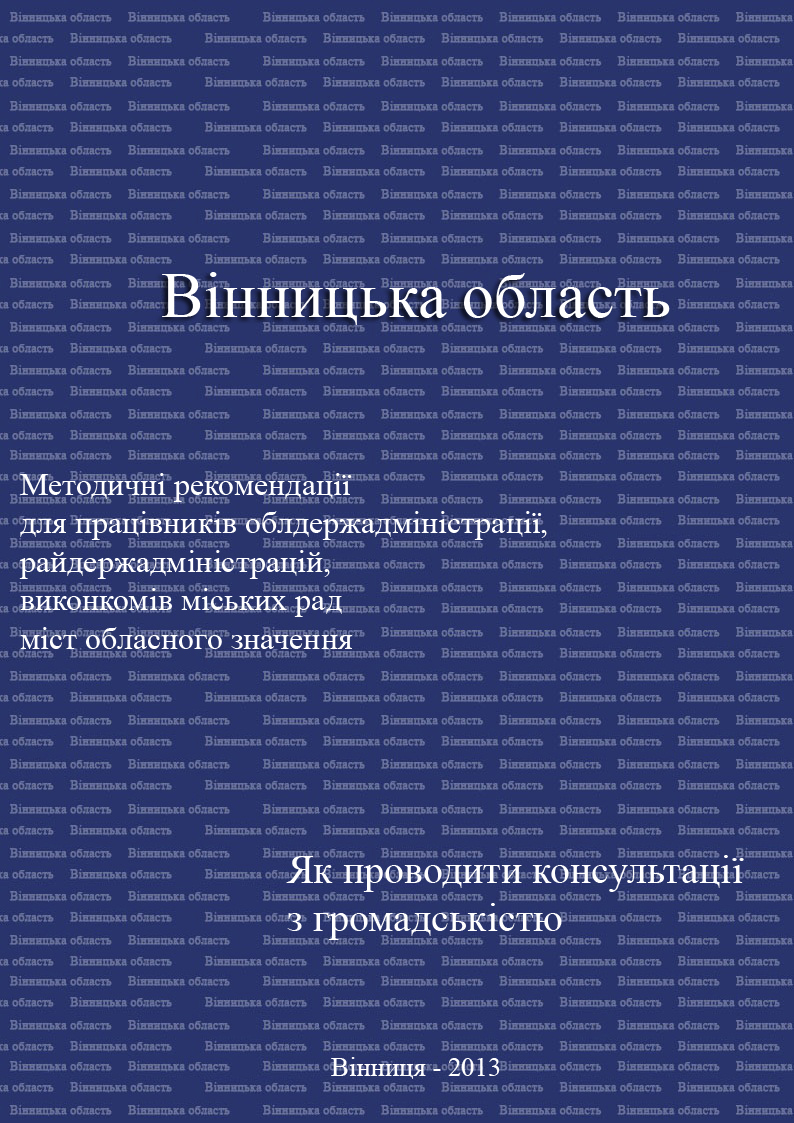 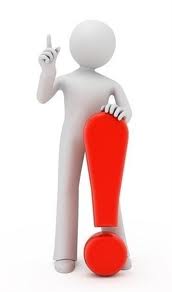 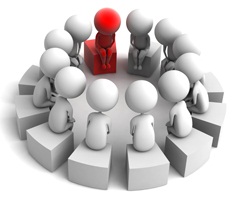 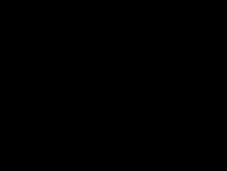 Управління комунікацій з громадськістю Луганської облдержадміністрації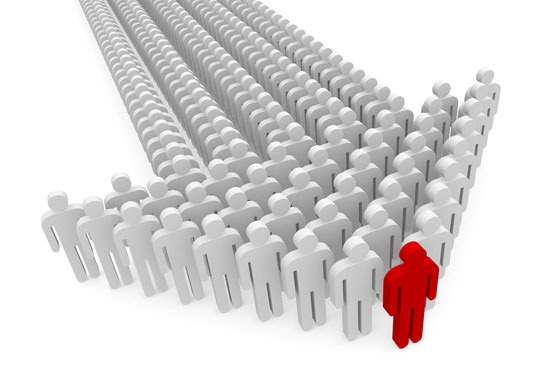 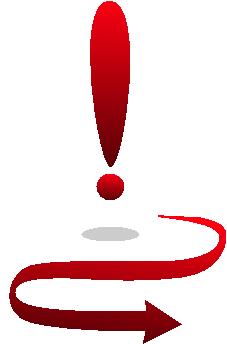 